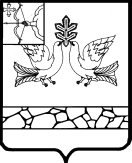 АДМИНИСТРАЦИЯ МУНИЦИПАЛЬНОГО ОБРАЗОВАНИЯ СОВЕТСКИЙ МУНИЦИПАЛЬНЫЙ РАЙОНКИРОВСКОЙ ОБЛАСТИПОСТАНОВЛЕНИЕ29.11.2016                                                                                                            № 709г. СоветскО внесении измененийв постановление администрации Советского районаот 10.11.2014 № 941В соответствии с Федеральным законом от 27.07.2010 № 210-ФЗ «Об организации предоставления государственных и муниципальных услуг» администрация Советского района ПОСТАНОВЛЯЕТ:1.  Внести изменения в постановление администрации Советского района от 10.11.2014 № 941 «Об утверждении административного регламента предоставления муниципальной услуги «Выдача сведений из информационной системы обеспечения градостроительной деятельности Советского района Кировской области», утвердив изменения в административном регламенте предоставления муниципальной услуги «Выдача сведений из информационной системы обеспечения градостроительной деятельности Советского района Кировской области» согласно приложению.2. Отделу документационного и информационно-технического обеспечения администрации Советского района (Курлаева Н.Н.) опубликовать настоящее постановление на официальном сайте органов местного самоуправления Советского района Кировской области.3. Настоящее постановление вступает в силу со дня   его      официального опубликования.И.о. главы  администрации  Советского района                  С.Н. КошкинИзмененияв административном регламенте предоставления муниципальной услуги«Выдача сведений из информационной системы обеспечения градостроительной деятельности Советского района Кировской области»Пункт 1.2 «Круг заявителей» раздела 1 «Общие положения» дополнить абзацем следующего содержания:«Информация о муниципальной услуге внесена в Реестр муниципальных услуг, оказываемых на территории муниципального образования Советский муниципальный район Кировской области».В разделе 2 «Стандарт предоставления муниципальной услуги»:2.1. Пункт 2.4 «Срок предоставления муниципальной услуги» изложить  в следующей редакции:«Максимальный срок предоставления муниципальной услуги не может превышать 14 дней с даты поступления платы за предоставление сведений ИСОГД, либо с даты предоставления заявителем копии платежного поручения с отметкой банка или иной кредитной организации о его исполнении (при внесении платы в безналичной форме) или квитанции установленной формы (при внесении платы наличными средствами)».Пункт 2.5 «Перечень нормативных правовых актов, регулирующих предоставление муниципальной услуги, с указанием их реквизитов и источников официального опубликования» дополнить девятым и десятым абзацем следующего содержания:«приказом Минэкономразвития Российской Федерации от 26.02.2007 № 57 «Об утверждении Методики определения размера платы за предоставление Сведений, содержащихся в информационной системе обеспечения градостроительной деятельности» («Бюллетень нормативных актов федеральных органов исполнительной власти», № 19, 07.05.2007, «Российская газета», № 101, 16.05.2007);Законом Кировской области от 28.09.2006 № 44-ЗО «О регулировании градостроительной деятельности в Кировской области» (Сборник основных нормативных правовых актов органов государственной власти Кировской области, 2006, № 6 (69), часть 1, ст. 3214)».Подпункт 2.6.1 пункта 2.6 «Перечень документов, необходимых для предоставления муниципальной услуги» изложить в следующей редакции:«2.6.1. Документы, которые заявитель должен предоставить самостоятельно: заявление о выдаче сведений из разделов I – VIII, X ИСОГД (приложение № 1 к настоящему Административному регламенту);заявление о выдаче сведений из раздела IX ИСОГД (приложение № 5 к настоящему Административному регламенту)».Пункт 2.8 «Перечень оснований для отказа в предоставлении муниципальной услуги» дополнить третьим абзацем следующего содержания:«запрашиваемые сведения отсутствуют в базе данных ИСОГД».В разделе 3 ««Состав, последовательность и сроки выполнения административных процедур, требования к порядку их выполнения, в том числе особенности выполнения административных процедур в электронной форме, а также особенности выполнения административных процедур в многофункциональных центрах»:Подпункт 3.1.2   пункта  3.1 «Описание последовательности действий при предоставлении муниципальной услуги» исключить.Пункт 3.3 «Предоставление муниципальной услуги без взимания платы» исключить.Приложение  № 1 к Административному регламенту изложить в новой редакции согласно приложению № 1.Приложение № 2 к Административному регламенту изложить в новой редакции согласно приложению № 2.Административный регламент дополнить приложением № 5 согласно приложению № 3.____________                                                              Приложение № 1 к изменениям                                                              Приложение № 1                                                               к Административному регламенту Главе администрации Советского районаот 	(Ф.И.О. полностью, полное наименование юр. лица)адрес заявителя: 	(место жительства физического лица,местонахождение юридического лица)ЗАЯВЛЕНИЕна получение сведений из информационной системы обеспечения градостроительной деятельностиПрошу предоставить информацию из информационной системы обеспечения градостроительной деятельности (далее – ИСОГД) Советского района в форме копий документов (материалов) или комплексной справки (нужное подчеркнуть) на земельный участок с кадастровым номером ________________________________ или объект капитального строительства, расположенный по адресу: __________________________________________________________________ ____________________________________________________________________.Разделы ИСОГД:____________________________________________________________________(нужное отметить)Код по Классификатору: ___________________________________________________________________(указать номер кода согласно Классификатору документов, размещаемых в ИСОГД)    Сведения прошу выдать  в бумажной/электронной  форме,  в    текстовой        и(ненужное зачеркнуть)(или) графической формах.Способ доставки сведений:Заявитель:				      (Ф.И.О. физического лица, Ф.И.О. представителя                 	                (подпись)юридического лица)«__» ___________ 20__ г.        Приложение № 2 к изменениямПриложение № 2 к Административному регламенту Блок-схема последовательности административных процедурпри предоставлении муниципальной услуги«Выдача сведений из информационной системы обеспеченияградостроительной деятельности муниципального образования»                                                               Приложение № 3 к изменениямПриложение № 5 к Административному регламентуГлаве администрации Советского районаот 	(Ф.И.О. полностью, полное наименование юр. лица)адрес заявителя: 	(место жительства физического лица,местонахождение юридического лица)ЗАЯВЛЕНИЕна получение сведений из информационной системы обеспечения градостроительной деятельностиПрошу предоставить сведения из раздела IX ИСОГД «Геодезические и картографические  материалы»  в  бумажном  виде  или  на электронном носителе ___________________________________________________________(нужное подчеркнуть)для следующих целей: ____________________________________________________________________________________________________________________(указать цель использования запрашиваемых материалов)на объекте, расположенном по адресу и (или) на земельном участке с кадастровым номером: _________________________________________________________________,  в виде копий: топографическая карта и (или) дежурные планы.(нужное подчеркнуть)Ознакомлен, что материалы могут не содержать необходимых сведений и выдаются при условии их наличия в ИСОГД.Обязуюсь использовать запрашиваемый материал только для указанных целей, не использовать для создания картографической продукции, в том числе в трансформированном виде.При нарушении настоящих обязательств готов(ы) нести ответственность в соответствии с действующим законодательством.Доверенность (для юридических лиц): ___________________________________________________________________Заявитель: _______________ _________________________ ______________(подпись)                  		(Ф.И.О.)                  		(дата)I. «Документы территориального планирования Российской Федерации в части, касающейся территории муниципального образования»I. «Документы территориального планирования Российской Федерации в части, касающейся территории муниципального образования»I. «Документы территориального планирования Российской Федерации в части, касающейся территории муниципального образования»II. «Документы территориального планирования Кировской области в части, касающейся территории муниципального образования»II. «Документы территориального планирования Кировской области в части, касающейся территории муниципального образования»II. «Документы территориального планирования Кировской области в части, касающейся территории муниципального образования»III. «Документы территориального планирования муниципального образования, материалы по их обоснованию»III. «Документы территориального планирования муниципального образования, материалы по их обоснованию»III. «Документы территориального планирования муниципального образования, материалы по их обоснованию»IV. «Правила землепользования и застройки, внесение в них изменений»IV. «Правила землепользования и застройки, внесение в них изменений»V. «Документация по планировке территорий»V. «Документация по планировке территорий»VI. «Изученность природных и техногенных условий на основании результатов инженерных изысканийVI. «Изученность природных и техногенных условий на основании результатов инженерных изысканийVII. «Резервирование земель и изъятие земельных участков для государственных или муниципальных нужд»VII. «Резервирование земель и изъятие земельных участков для государственных или муниципальных нужд»VII. «Резервирование земель и изъятие земельных участков для государственных или муниципальных нужд»IX. «Искусственные земельные участки»IX. «Искусственные земельные участки»X. «Застроенные и подлежащие застройке земельные участки»X. «Застроенные и подлежащие застройке земельные участки»(порядковый номер и наименование раздела) почтой(указать почтовый адрес)электронной почтой(указать адрес электронной почты)при личном посещении(указать номер телефона для информирования о ходе оказания услуги)